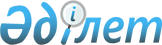 Қазақстан Республикасында автомотокөлік құралдары мен оларға тiркемелердi мемлекеттiк техникалық байқауды жүргiзудiң тәртiбiн бекiту туралы
					
			Күшін жойған
			
			
		
					Қазақстан Республикасы Ішкі істер министрінің 1999 жылғы 22 қарашадағы N 587 бұйрығы. Қазақстан Республикасы Әділет министрлігінде 1999 жылғы 3 желтоқсанда тіркелді. Тіркеу N 990. Бұйрықтың күші жойылды - Ішкі істер министрінің 2006 жылғы 8 маусымдағы N 263 бұйрығымен.



      


Ескерту: Бұйрықтың күші жойылды - Ішкі істер министрінің 2006 жылғы 8 маусымдағы


 
 N 263 
 


бұйрығымен


.



____________________________________

      "Жол қозғалысының қауiпсiздiгi туралы" Қазақстан Республикасының 1996 жылғы 15 шiлдедегi N 29 
 Заңына 
 сәйкес және "Қазақстан Республикасында көлiк құралдарын мемлекеттiк техникалық байқауды жүргiзудi жетiлдiру жөнiндегi шаралар туралы" Қазақстан Республикасы Үкiметiнiң 1999 жылғы 20 тамыздағы N 1206 
 қаулысын 
 орындау үшiн 

Бұйырамын

: 



      1. Қазақстан Республикасында автомотокөлiк құралдары мен оларға тiркемелердi мемлекеттiк техникалық байқауды жүргiзудiң тәртiбi бекiтiлсiн (1-қосымша). 



      2. Астана, Алматы қалаларының, облыстардың және көліктегі ішкі істер департаменттерінің бастықтары: 



      1) Жол полициясының бөлiмшелерi қызметкерлерiнiң Тәртiптi оқуын қамтамасыз етсiн және оны орындау жөнiндегi жұмысты ұйымдастырсын; 



      2) автокөлiк құралдарының иелерiн (заңды және жеке тұлғаларды) осы Тәртiптiң талаптары туралы ақпараттандыру жөнiнде iс-шаралар жүргiзсiн; 



      3) осы Тәртiпте көзделген қызметтiк құжаттамалардың бланкілерiн дайындасын және Жол полициясының бөлiмшелерiн олармен жабдықтауды қамтамасыз етсiн; 



      4) мемлекеттiк техникалық байқау жүргiзу кезiнде ұрланған және алып кетiлген көлiк құралдары мен олардың құрамдас бөлiктерiн анықтау жөнiндегi iс-шараларды жүзеге асыруды қамтамасыз етсiн; 



      5) Жол полициясының бөлiмшелерiне көлiк құралдарының саны мен олардың мемлекеттiк техникалық байқаудан өткендiгi туралы мәлiметтердiң компьютерлiк есебi мен талдауын енгiзудi қамтамасыз етсiн.



      


Ескерту: 2-тармаққа өзгертулер енгізілді - Ішкі істер министрінің 2002 жылғы 10 желтоқсандағы N 775


 
 бұйрығымен 
, 


2003 жылғы 13 желтоқсандағы N 722


 
 бұйрығымен 
, 


2004 жылғы 14 қыркүйектегі N 528


 
 бұйрығымен 
, 


2006 жылғы 16 ақпандағы N 78


 
 бұйрығымен 
.



      2-1. Қазақстан Республикасының Iшкiісминi Жол полициясы департаментiнiң бастығы заңды тұлғалар мен жеке кәсiпкерлердiң өндiрiстiк-техникалық мүмкiндiктерiн және оларды көлiк құралдарының техникалық жағдайын техникалық байқау алдында диагностикалауға жiберудi қарау үшiн Қазақстан Республикасының Индустрия және сауда министрлiгi Стандарттау, метрология және сертификаттау жөнiндегi комитетi өкiлдерiнiң қатысуымен (келiсуiмен), Қазақстан Республикасының Iшкiісминi Жол полициясы департаментiнiң аппараты қызметкерлерiнiң iшiнен жұмыс тобын құрсын.



      


Ескерту: 2-1-тармақпен толықтырылды - Ішкі істер министрінің 2004 жылғы 14 қыркүйектегі N 528


 
 бұйрығымен 
.



      3. Қазақстан Республикасы Iшкi iстер министрлiгiнiң 1993 жылғы 5 сәуiрдегi N 134 бұйрығымен бекiтiлген "Механикалық көлiк құралдары мен тiркемелердi мемлекеттiк техникалық байқауды жүргiзудiң тәртiбiнiң" күшi жойылды деп есептелсiн. 



      4. Бұйрықтың орындалуын бақылау Қазақстан Республикасының Iшкi iстер министрлiгi Жол полициясы Департаментіне жүктелсiн. 



      


Ескерту: 4-тармаққа өзгерту енгізілді - ҚР Ішкі істер министрінің 2001 жылғы 12 қарашадағы N 787


 
 бұйрығымен 
, 


2002 жылғы 10 желтоқсандағы N 775


 
 бұйрығымен 
. 



      5. Осы Тәртiп Қазақстан Республикасының Әдiлет министрлiгiнде мемлекеттiк тiркелген күннен бастап күшiне енедi деп белгiленсiн. 

      

Қазақстан Республикасының 




          Ішкi iстер министрi - 




          Iшкi әскерлерiнiң 




      қолбасшысы генерал-лейтенант 


Қазақстан Республикасы 



Ішкi iстер министрлігінің



1999 жылғы 22 қарашадағы



N 587 бұйрығына   



1-қосымша     




 


Қазақстан Республикасында автомотокөлiк құралдары 






 мен оларға тiркемелердi мемлекеттiк техникалық 






 байқауды жүргізудің 






 тәртібі 






 


1. Жалпы ережелер 






      1. Қазақстан Республикасында автомотокөлiк құралдары мен оларға тiркемелердi (бұдан әрi мәтiн бойынша - көлiк құралдары) мемлекеттiк техникалық байқауды (бұдан әрi мәтiн бойынша - техникалық байқау) жүргiзудiң тәртiбi заңдарда белгiленген тәртiппен Қазақстан Республикасы Iшкi iстер министрлiгiнiң Жол полициясында тiркелген және Қазақстан Республикасының аумағында пайдаланылатын көлiк құралдарын техникалық байқауды жүргiзудің тәртiбi мен мерзiмдерiн белгілейтiн нормативтiк құқықтық актi болып табылады. 




      2. Осы Тәртiп барлық көлiк құралдарының меншiк иелерi мен көлiк құралдарының меншiк иесi оларға иелiк ету және (немесе) пайдалану және (немесе) билiк ету құқығын берген адамдар (бұдан әрi мәтiн бойынша - көлiк құралдарының тәртiптерiнің, нормативтерiнiң және стандарттарының иелерi) - меншiк нысандарына қарамастан барлық мемлекеттiк органдар, ұйымдар (бұдан әрi мәтiн бойынша - заңды тұлғалар), сондай-ақ Қазақстан Республикасының азаматтары, шетелдiк азаматтар, азаматтығы жоқ адамдар (бұдан әрi мәтiн бойынша - жеке тұлғалар) үшiн мiндеттi. 




      3. Қазақстан Республикасының аумағында пайдаланылып жүрген және белгiленген тәртiппен тiркелген көлiк құралдары Қазақстан Республикасы Iшкi iстер министрлiгiнiң Жол полициясында мiндеттi техникалық байқауға жатады. 




      4. Техникалық байқаудың негiзгi мiндеттерi: 



      1) көлiк құралдарының құрамдас элементтерiнің техникалық жағдайын диагностикалаудың қорытындысы бойынша көлiк құралдарының техникалық жағдайының жол қозғалысының қауiпсiздiгiн қамтамасыз ету саласында қолданылып жүрген нормативтер мен стандарттардың талаптарына сәйкестiгiн бағалау; 



      2) көлiк құралдарының санын, олардың тиесiлiлiгiн және өзге де тiркеу деректерiн нақтылау; 



      3) қылмыстар мен әкiмшiлiк құқық бұзушылықтардың алдын алу және жолын кесу болып табылады. 




      5. Техникалық байқау кезiнде көлiк құралдары жүргiзушiлерiнің уақытылы медициналық қайта куәлiктендiруден өтуiн бақылау жүзеге асырылады және Қазақстан Республикасының қолданылып жүрген заңдарында белгiленген өзге де iс-шаралар жүзеге асырылады. 




      6. Көлік құралдары техникалық байқауға белгіленген мерзімдерге сәйкес:



      1) иелерi жеке кiсi тасумен айналысатын автобустар, автомобиль-таксилер, жеңiл автомобильдер, меншiк нысанына қарамастан адамдарды тасымалдау үшiн жабдықталған жүк автомобильдерi 3 ай сайын;



      2) қауiптi жүктердi тасымалдауға арналған арнаулы көлiк құралдары 6 ай сайын;



      3) осы тармақтың 1), 2) тармақшаларында көрсетiлген көлiк құралдарын қоспағанда, заңды тұлғалардың көлiк құралдары аудандық (қалалық) жол полициясы бөлiмшесiнiң басшысы бекiткен кестеде белгiленген мерзiмде 12 ай сайын;



      4) осы тармақтың 1), 2) тармақшаларында көрсетiлген көлiк құралдарын қоспағанда жеке адамдардың көлiк құралдары 12 ай сайын техникалық байқаудан өтуі тиіс.



      Осы тармақта көзделген мерзімдер кезекті мемлекеттік техникалық байқау жүргізілген күннен бастап есептеледі.



      Көлік құралының иесі (иесінің өкілі) техникалық байқау жүргізу үшін көлік құралын белгіленген мерзімнен ерте әкелуге құқылы.



      


Ескерту: 6-тармақ жаңа редакцияда жазылды - ҚР Ішкі істер министрінің 2005 жылғы 23 қарашадағы N 651


 
 бұйрығымен 
.




      6-1. Көлік құралдарын байқаудың мерзімділігін бірдей етіп бөлуді қамтамасыз ету мақсатында жол полициясы:



      1) бірінші техникалық байқау жүргізу кезінде жол полициясында тіркелген көлік құралдары;



      2) Қазақстан Республикасының аумағына әкелінген немесе өзі жасаған және құрастырған көлік құралдарын бірінші рет тіркеу кезінде кезекті техникалық байқау жүргізудің нақты жылы мен айын белгілейді.



      


Ескерту: 6-1-тармақпен толықтырылды - ҚР Ішкі істер министрінің 2005 жылғы 23 қарашадағы N 651


 
 бұйрығымен 
.




      7. Техникалық байқау көлiк құралдарын техникалық байқауды ведомстволық бағыныстағы көлiктiң техникалық жағдайын тексеру үшiн қажеттi диагностикалық жабдықтары бар заңды тұлғалар жүргiзетiн жағдайды қоспағанда, iшкi iстер органдарының жол полициясы аудандық (қалалық) бөлiмшелерiнiң жанынан ұйымдастырылатын Жол полициясының техникалық бақылау пункттерiнде Қазақстан Республикасының жергілікті әскери басқару органдары өкілдерінің қатысуымен жүргiзiледi.



      Әр аудан, қала үшiн техникалық бақылау пункттерiнiң қажеттi санын көлiк құралдарының саны туралы деректердi ескере отырып Жол полициясы айқындайды.



      Техникалық бақылау пункттерiндегi техникалық бақылау жүргiзуге уәкiлеттi жол полициясы қызметкерлерiнiң саны қолданылып жүрген iшкi iстер органдарының қызметкерлерi жұмыс ауқымының нормативтерiне сәйкес айқындалады.



      


Ескерту: 7-тармақ жаңа редакцияда жазылды, өзгерту енгізілді - Ішкі істер министрінің 2002 жылғы 10 желтоқсандағы N 775


 
 бұйрығымен 
, 


2006 жылғы 16 ақпандағы N 78


 
 бұйрығымен 
.




      8. 


Тармақ алынып тасталды - Ішкі істер министрінің 2002 жылғы 10 желтоқсандағы N 775


 
 бұйрығымен 
. 




 


2. Заңды тұлғалар мен жеке кәсiпкерлердiң 






техникалық байқауды жүргiзуге






қатысуының тәртiбi



      


Ескерту: 2-тараудың тақырыбына өзгерту енгізілді - Ішкі істер министрінің 2002 жылғы 10 желтоқсандағы N 775


 
 бұйрығымен 
.  

      9. Техника құралдарының техникалық жағдайын техникалық байқаудың алдында диагностикалауды өндiрiстiк-техникалық мүмкiндiктерi мынадай талаптарды:



      1) техника құралдарының техникалық жағдайын техникалық байқаудың алдында диагностикалау жүргiзiлетiн стационарлық үй-жайдың, көлiк құралдарының диагностикалау желiлерi (постылары) арқылы өтуiнiң жоспар-сызбасы қойылған өндiрiстiк-техникалық алаңның болуын;



      2) келген автомобильдердi қоюға арналған орындардың, көрсетiлген үй-жайға кiру және шығу жолдарының болуын;



      3) диагностикалық жабдықтар мен бақылау-өлшем аспаптары, олардың жарамдылығы, метрологиялық аттестациядан өту уақыты мен кезеңдерi, соңғы тексерiлген уақыты Қазақстан Республикасының мемлекеттiк стандарты (ҚР СТ 1086-2003) "Автомотокөлiк құралдары мен оларға тiркемелердi техникалық диагностикалау. Жұмыс жүргiзу технологиясына жалпы техникалық талаптар;    



      4) бiлiктi мамандардың болуын;



      5) нормативтiк және техникалық құжаттамалардың болуын;



      6) санитарлық-техникалық жабдықтардың болуы мен жарамдылығын қанағаттандыратын заңды тұлғалар мен жеке кәсiпкерлер жүзеге асырады.



      


Ескерту: 9-тармақ жаңа редакцияда жазылды, өзгерту енгізілді - Ішкі істер министрінің 2000 жылғы 30 қазандағы N 571


 
 бұйрығымен 
, 


2002 жылғы 10 желтоқсандағы N 775


 
 бұйрығымен 
, 


2003 жылғы 13 желтоқсандағы N 722


 
 бұйрығымен 
.




      9-1. Транспорт құралдарының техникалық жағдайын мемлекеттiк техникалық байқаудың алдында диагностикалау Қазақстан Республикасының мемлекеттiк стандарты (ҚР СТ 1086-2003) "Автомотокөлiк құралдары мен оларға тiркемелердi техникалық диагностикалау. Жұмыс жүргiзу технологиясына жалпы техникалық талаптар.



      


Ескерту: 9-1-тармақпен толықтырылды - Ішкі істер министрінің 2003 жылғы 13 желтоқсандағы N 722


 
 бұйрығымен 
.




      10-25. <*>



      


Ескерту: 10-25-тармақтар алынып тасталынды


 - 


ҚР Ішкі істер министрінің 2002 жылғы 10 желтоқсандағы N 775


 
 бұйрығымен 
.




 


3. Техникалық байқауды ұйымдастыру жөнiндегi шаралар


 




      26. Жол полициясы жыл сайын 1 желтоқсанға дейiн қала (аудан) бойынша техникалық байқау жүргiзiлетiн мерзiмдер мен жерлер туралы мәлiметтi қамтитын, заңды тұлғалардың көлiк құралдарын техникалық байқаудың кестесiн жасайды. 



     


 Ескерту: 26-тармаққа өзгерту енгізілді - ҚР Ішкі істер министрінің 2001 жылғы 12 қарашадағы N 787


 
 бұйрығымен 
, 


2002 жылғы 10 желтоқсандағы N 775


 
 бұйрығымен 
.




      27. Кестенi IIБ ЖПБ-ның (қаланың, ауданның) бастығы бекiтедi және техникалық байқау өткiзу басталғанға дейiн бiр аптадан кешiктiрiлмей жергiлiктi атқарушы органдардың, салық органдарының, қалалық (аудандық) әскери комиссариаттардың және көлiк құралдарының иелерi - заңды тұлғалардың назарына жеткiзiледi. 



      


Ескерту: 27-тармаққа өзгерту енгізілді - ҚР Ішкі істер министрінің 2001 жылғы 12 қарашадағы N 787


 
 бұйрығымен 
.  




      28. Жол полициясы техникалық байқау басталғанға дейiн және оны өткiзу кезiнде бұқаралық ақпарат құралдары арқылы көлiк құралдарын техникалық байқауға ұсынудың мерзiмдерi, шарттары және тәртiбi туралы көлiк құралдарының иелерiне хабарлауға мiндеттi. 




      29. Көлiк құралдарының иесi - ұйымдар мен мекемелердiң басшыларына Жол полициясы техникалық байқауды өткiзудiң мерзiмдерiн, өтетiн жерiн және тәртiбiн, сондай-ақ көлiк құралдарын техникалық байқауға дайындауға қатысты басқа да қажеттi мәлiметтердi көрсете отырып жазбаша хабарлама жолдайды. Көлiк құралдарын техникалық байқау жүргiзiлетiн жерлерде техникалық байқауды жүргiзудiң тәртiбi, көлiк құралдарының техникалық жағдайына талаптарды белгiлейтiн нормативтер туралы, көлiк құралдары иелерiнiң азаматтық-құқықтық жауапкершiлiгiн сақтандырудың, көлiк құралдарына арналған салықты есептеудiң және төлеудiң тәртiбi және т.б. туралы станды-панно қойылады. 




 


4. Техникалық байқауды жүргiзудiң тәртiбi 






      30. Көлiк құралдарын техникалық байқау олардың тұрақты немесе уақытша тiркелген жерi бойынша жүргiзiледi.




      31. Иелерi (заңды және жеке тұлғалар) өздерiне тиесiлi көлiк құралдарын белгiленген мерзiмдерде және жерге техникалық байқауға әкелуге мiндеттi. Белгiленген мерзiмдерде техникалық байқауға ұсынылмаған көлiк құралдары техникалық байқаудан өтпеген деп саналады, ал оларды пайдалануға қолданылып жүрген заңдарға сәйкес тыйым салынады. 




      32. Қазақстан Республикасының Автокөлiк құралдары. СТ сәйкес ведомстволық көлiктiң техникалық жағдайын тексеруге арналған қажеттi диагностикалық жабдықтары бар заңды тұлғалардың көлiк құралдарын техникалық байқау, жол қозғалысының қауiпсiздiгi шарттары бойынша техникалық талаптар, бiлiктi мамандардың штатының тексерулерiнiң әдiстерi Жол полициясымен келiсiм бойынша тiкелей осы ұйымдар мен мекемелердiң аумағында белгiленген мерзiмдерде жүргiзiледi. Бұл ретте көлiк құралдарының техникалық жағдайын диагностикалау ұйымдардың, мекемелердiң жылжымалы құрамды пайдалану мен олардың техникалық жағдайы үшiн жауапты лауазымды тұлғаларының қатарынан комиссия арнайы уәкiлеттендiрген Жол полициясының уәкiлеттi қызметкерiнiң бақылауымен, Қазақстан Республикасының жергілікті әскери басқару органдары өкілдерінің қатысуымен жүргiзiледi. 



      


Ескерту: 32-тармақ өзгерту енгізілді - Ішкі істер министрінің 2006 жылғы 16 ақпандағы N 78


 
 бұйрығымен 
.




      33. Ведомстволық бағыныстағы көлiк құралдарының техникалық жағдайын тексеру үшiн қажеттi жағдайлары жоқ заңды тұлғалардың көлiк құралдарын, сондай-ақ жеке тұлғалардың көлiк құралдарын диагностикалау көлiк құралдарының техникалық жағдайын техникалық байқаудың алдында диагностикалауға тартылған заңды тұлғалар мен жеке кәсiпкерлердiң диагностикалау желiлерiнде (постыларында) жүзеге асырылады.



      


Ескерту: 33-тармақ жаңа редакцияда жазылды -


 


Ішкі істер министрінің


 


2002 жылғы 10 желтоқсандағы N 775


 
 бұйрығымен 
.  




      34. Заңды тұлғалардың техникалық құралдарын техникалық байқаудың нәтижелерiн ресiмдеудi заңды тұлғаның балансындағы көлiк құралдары туралы деректердi Жол полициясының тiркеу деректерiмен салыстырғаннан, техникалық байқау өткiзiлетiн жерге әкелiнбеген техникалық құралдарға байқау жүргiзiлгеннен, бұл көлiк құралдарын арнаулы есептер бойынша тексергеннен кейiн Жол полициясы жүргiзедi. 




      35. Көлiк құралдарын техникалық байқауды заңды тұлға: 



      1) заңды тұлғаны тiркеу туралы куәлiктi; 



      2) ұйымның, мекеменiң балансындағы көлiк құралдарының санын растайтын құжаттар; 



      3) көлiк құралдарының тiркелгендiгi туралы куәлiктi; 



      4) 
 алынып тасталынды 
;



      5) көлiк құралын тiркеу туралы куәлiктiң деректерi, көлiк құралының және оның құрамдас элементтерiнiң параметрлерi көрсетiлген (осы Тәртiптiң 40-1-тармағымен көзделген жағдайларды қоспағанда) және заңды тұлғалар, жеке кәсiпкерлер диагностикалық пунктiнiң көлiк құралының техникалық жағдайын диагностикалауды жүргiзген маманының қолымен және мөрiмен расталған диагностикалық картаны (4-қосымша). 



      Көлiк құралдарына бекiтiлген жүргiзушiлердің аталған санаттағы көлiк құралдарын басқару құқығына арналған жүргiзушiлiк куәлiгi мен көлiк құралын басқаруға жарамдылығы туралы медициналық анықтамасының болуы тексерiледi. Медициналық анықтаманың болуы жүргiзушi куәлiгi берiлген күннен бастап уақыты мерзiмдi медициналық куәлiктендiру үшiн белгiленген мерзiмнен асып кеткен жағдайларда ғана мiндеттi. 



      Медициналық куәлiктендiрудің, тексерудiң тәртiбiн және оның мерзiмдiлiгiн Қазақстан Республикасының Үкiметi өкiлеттiк берген орган белгiлейдi ("Жол қозғалысының қауiпсiздiгi туралы" Қазақстан Республикасының 1996 жылғы 15 шiлдедегi заңының 
 17-бабының 
 3-тармағы). 



      


Ескерту: 35-тармаққа өзгертулер енгізілді - ҚР Ішкі істер министрінің 2001 жылғы 12 қарашадағы N 787


 
 бұйрығымен 
, 


2002 жылғы 10 желтоқсандағы N 775


 
 бұйрығымен 
, 


2005 жылғы 16 наурыздағы N 168


 
 бұйрығымен 
.




      36. Көлiк құралдарын техникалық байқауды жеке тұлға немесе оның атынан өкiл (сенiм бiлдiрiлген тұлға): 



      1) 
 алынып тасталынды 
;



      2) аталған санаттағы көлiк құралын басқару құқығына арналған жүргiзушi куәлiгінiң; 



      3) көлiк құралының тiркелгендiгi туралы куәлiктi; 



      4) белгiленген үлгiдегi көлiк құралын басқару және оған билiк ету құқығына арналған нотариалдық куәландырылған куәлiктi (көлiк құралын сенiмдi тұлғаға берген жағдайда); 



      5) 
 алынып тасталынды 
; 



      6) жүргiзушi куәлiгiн алу уақыты мерзiмдi медициналық куәлiктендiру мерзiмiнен асып кеткен жағдайда аталған санаттағы көлiк құралын басқаруға жарамдылығы туралы белгiленген нысандағы медициналық анықтаманы; 



      7) көлiк құралын тiркеу туралы куәлiктiң деректерi, көлiк құралының және оның құрамдас элементтерiнiң параметрлерi көрсетiлген (осы Тәртiптiң 40-1-тармағымен көзделген жағдайларды қоспағанда) және заңды тұлғалар, жеке кәсiпкерлер диагностикалық пунктiнiң көлiк құралының техникалық жағдайын диагностикалауды жүргiзген маманының қолымен және мөрiмен расталған диагностикалық картаны (4-қосымша). 



      


Ескерту: 36-тармақ өзгертілді - ҚР Ішкі істер министрінің 2001 жылғы 12 қарашадағы N 787


 
 бұйрығымен 
, 


2002 жылғы 10 желтоқсандағы N 775


 
 бұйрығымен 
, 


2005 жылғы 16 наурыздағы N 168


 
 бұйрығымен 
.




      37. Диагностика желiлерiнде (постыларында) көлiк құралдарының техникалық жағдайын диагностикалау кезiнде иелерi көлiк құралының тiркелгендiгi туралы куәлiктi ғана ұсынады. 



      Көлiк құралының техникалық жағдайын диагностикалаудың нәтижелерi көлiк құралының өлшемдерi мен оның құрамдас бөлiктерi көрсетiле отырып диагностикалық картада (4-қосымша) тiркеледi. Көлiк құралдарының техникалық жағдайы диагностикаланғаннан кейiн диагностикалық карта жол қозғалысының қауiпсiздiгiн қамтамасыз ету бөлiгiнде көлiк құралдарының параметрлерi мен оның құрамдас элементтерiнiң шектi рұқсат етiлетiн нысаналары бойынша көлiк құралының ақаусыздығын анықтау және техникалық байқаудың нәтижелерiн ресiмдеу үшiн Жол полициясының уәкiлеттi қызметкерiне көрсетiледi. Диагностикалық карта 3 жыл бойы кәртiшкелермен бекiтiлiп Жол полициясында сақталады. 



      Диагностикалық карта көлiк құралдарының техникалық жағдайы диагностикаланған күннен бастап 30 күнтiзбелiк күннiң iшiнде жарамды. Көлiк құралының бастапқы тексеруден өткен сәттен бастап 30 күнтiзбелiк күннiң iшiнде қайталап тексеруге ұсыну кезiнде оның алдындағы тексеру кезiнде көлiк құралының өлшемдерi белгiленген талаптарға сәйкес келмеген құрамдас бөлiктерi ғана диагностикалауға жатады. Көрсетiлген мерзiм аяқталғаннан кейiн тексеру толық көлемде жүргiзiледi. 



      


Ескерту: 37-тармаққа өзгертулер енгізілді - ҚР Ішкі істер министрінің 2002 жылғы 10 желтоқсандағы N 775


 
 бұйрығымен 
,


 2005 жылғы 15 қыркүйектегі N 548


 
 бұйрығымен 
.




      38. Белгiленген мерзiмде көлiк құралын өз жүрiсiмен техникалық байқау жүргiзiлетiн жерге әкелу мүмкiн болмаған жағдайда (бұзылуына және т.б. байланысты) олардың иелерi Жол полициясына тиiстi белгi қою және есепке алу үшiн жазбаша өтiнiш пен жүргiзушi куәлiгiн, медициналық анықтамаларды, көлiк құралының техникалық жағдайы туралы диагностикалық картаны қоспағанда, жазбаша өтiнiш пен осы Тәртiптiң 35 (36)-тармағында көрсетiлген құжаттарды ұсынуға мiндеттi. 



      Ұзақ сақтауға қойылған көлiк құралдарын техникалық байқау заңды тұлға - көлiк құралының иесi көлiк құралының техникалық жағдайы туралы мәлiмет көрсетiлуi тиiс актiнi ұсынғаннан кейiн жүргiзiледi. 




      39. Мемлекеттік техникалық байқаудың алдында көлік құралдарының техникалық жағдайын диагностикалауға қатысатын заңды тұлғалар мен жеке кәсіпкерлердің диагностика пункттерінде көлiк құралдарының техникалық жағдайы Қазақстан Республикасының "Автокөлiк құралдары. Жол жүру қауiпсiздiгiнiң шарттары бойынша техникалық талаптар. Тексерудің әдiстерi". ҚР СТ Р 51709-2003 Мемлекеттік стандартының талаптарына сәйкес тексерiледi.



      Қауіпті жүктерді тасымалдауға арналған (жабдықталған) көлік құралдарына Қазақстан Республикасы Үкіметінің 2004 жылғы 12 наурыздағы N 316 қаулысымен бекітілген Автокөлік құралдарымен қауіпті жүктерді тасымалдау, олардың Қазақстан Республикасының аумағы арқылы жүріп өту ережесі және қауіпті жүктерді тасымалдайтын жүргізушілер мен автокөлік құралдарына қойылатын біліктілік 
 талаптарына 
 сәйкес қосымша талаптар қойылады. 



      Қауiптi жүктердi тасымалдауға арналған (жабдықталған) көлiк құралдарына Қазақстан Республикасының қолданылып жүрген заңдарына сәйкес қосымша талаптар қойылады. 



      Жедел және арнаулы қызметтердiң автомобильдерiнде арнаулы жарықтық және дыбыстық сигналдардың, түстi графикалық бояу мен жазулардың болуы, олардың стандартқа сәйкестiгi қосымша тексерiледi. 



      Тiркемелер мен жартылай тiркемелердiң техникалық жағдайы автопоездың құрамында тексерiледi.



      


Ескерту: 39-тармаққа өзгерту енгізілді - Ішкі істер министрінің 2005 жылғы 15 қыркүйектегі N 548


 
 бұйрығымен 
. 




      40. Жол полициясының қызметкерi көлiк құралының құрамдас бөлiгiнiң техникалық жағдайын диагностикалаудың нәтижелерi бойынша көлiк құралының ақаусыздығын анықтайды және үлгiсiнiң, моделiнiң, нөмiрлiк белгiлерiнiң, дөңгелегiнiң (рамасының), кузовы мен двигателiнiң өндiрiстiк нөмiрлерiнiң көлiк құралын тiркеу туралы куәлiктiң (техникалық төлқұжаттың) деректерiмен сәйкестiгiн салыстыруды жүзеге асырады. Тiркеу құжаттары мен жүргiзушi куәлiктерiн тексеру жүргiзiледi. Көлiк құралдары мен олардың иелерi арнаулы есепке алу бойынша тексерiледi.



      


Ескерту: 40-тармаққа өзгерту енгізілді - Ішкі істер министрінің 2005 жылғы 15 қыркүйектегі N 548


 
 бұйрығымен 
. 




      40-1. Қазақстан Республикасының аумағына әкелінген көлік құралдары мемлекеттік техникалық байқаудан, жол полициясының тіркеу бөлімшелерінде алғашқы тіркеу кезінде, сертификат немесе басқа да жол қозғалысы қауіпсіздігі талаптарына сәйкес келетіндігін растайтын құжаттар негізінде өтеді.



      


Ескерту: 40-1-тармақпен толықтырылды


 - 


Ішкі істер министрінің 2005 жылғы 16 наурыздағы N 168


 
 бұйрығымен 
.




      41. <*> 



      


Ескерту: 41-тармақ алынып тасталды - Ішкі істер министрінің 2003 жылғы 13 желтоқсандағы N 722


 
 бұйрығымен 
.  




      42. Көлiк құралдары осы Тәртiптiң 39, 40-тармақтарының талаптарына жауап бермейтiн көлiк құралдарының иелерiне диагностикалық карта беру арқылы қолданып жүрген заңдарда сәйкес шаралар қолданылады. 




      43. Жол полициясы техникалық байқаудан өткен автокөлiк құралына техникалық байқаудан өткендiгi туралы куәлiк пен талон бередi. Куәлiк Жол полициясының уәкiлеттi қызметкерiнің қолымен және оның жеке мөртаңбасымен расталады. 




      44. Техникалық байқаудан өткендiгi туралы куәлiк жоғалған немесе бүлiнген жағдайда оның көшiрмесiн Жол полициясының есепке алу деректерi бойынша тексеру жүргiзгеннен кейiн Жол полициясы бередi. 




      45. Заңды тұлғалардың әрбір техникалық құралын техникалық байқаудың нәтижесі диагностикалық картада тіркеледі (4-қосымша). Одан кейін екі данада көлік құралдарын техникалық байқау актісі (5-қосымша) рәсімделеді, оның біреуі қалалардың (аудандардың) қорғаныс істері жөніндегі басқармаларына (бөлімдеріне), екіншісі - Жол полициясына жіберіледі. Көшірмесі көлік иесі - заңды тұлғаға беріледі. Диагностикалық карталардың деректері Жол полициясының көлік құралдарын және олардың техникалық жай-күйі туралы деректер базасына енгізіледі. Жеке адамдардың көлік құралдарын техникалық байқаудың нәтижелері диагностикалық картаға тіркеледі және Жол полициясының көлік құралдары мен олардың техникалық жай-күйі туралы деректер базасына енгізіледі, сондай-ақ қалалардың (аудандардың) қорғаныс істер жөніндегі басқармаларына (бөлімдеріне) жіберіледі. Техникалық байқаудың нәтижелері туралы деректерді өңдеуге және сақтауға арналған компьютерлік техникамен жабдықталған Жол полициясы бөлімшелерінде журнал толтырылады.



      


Ескерту: 45-тармақ жаңа редакцияда жазылды - Ішкі істер министрінің 2006 жылғы 16 ақпандағы N 78


 
 бұйрығымен 
. 




      46. Көлiк құралы уақытша тiркелген жерi бойынша техникалық байқаудан өткен жағдайда диагностикалық картаның көшiрмесi бiр апта мерзiмде көлiк құралының тұрақты тiркелген жерi бойынша жiберiледi. 




      47. Жол полициясы техникалық байқаудың нәтижелерi бойынша техникалық байқауға ұсынылмаған көлiк құралдарының саны мен тиесiлiлiгiн белгiлеу мақсатында есептiк деректер бойынша салыстырулар жүргiзедi. Тиiстi есепке алуларға қажеттi түзетулер енгiзiледi, белгiленген тәртiппен тиiстi инстанцияларға жолданатын көлiк құралдары мен олардың техникалық жағдайы туралы есеп жасалады. Техникалық байқауға ұсынылмаған көлiк құралдарының нақтыланған тiзбесi ай сайын салықтық органдарға жолданады. 




      48. Аудандар (қалалар) iшкi iстер органдарының жол полициясы көлiк құралдарының техникалық жағдайын диагностикалауды жүзеге асыратын әрбiр заңды тұлғаға жеке кәсiпкерге өндiрiстiк-техникалық базаны тексеру актiсi, комиссияның қорытындысы, анықталған кемшiлiктердi жою туралы ұйғарымдар мен оларға жауаптар, сондай-ақ аталған заңды тұлғаның немесе жеке кәсiпкердiң қызметiне қатысты басқа да құжаттамалар сақталатын iс қағаздарын жүргiзедi. 



      


Ескерту: 48-тармақ жаңа редакцияда жазылды - ҚР Ішкі істер министрінің 2002 жылғы 10 желтоқсандағы N 775


 
 бұйрығымен 
.




 


5. Жол полициясының техникалық байқаудың алдында 






 көлiк құралдарының техникалық жағдайын 






 диагностикалауды бақылауы 






      49. Техникалық байқаудың алдында көлiк құралдарының техникалық жағдайын диагностикалауды бақылаудың мақсаты оны жол қозғалысының қауiпсiздiгiн қамтамасыз ету саласында қолданылып жүрген нормативтер мен стандарттарға сәйкес жүргiзудi қамтамасыз ету болып табылады. 




      50. Техникалық байқаудың алдында көлiк құралдарының техникалық жағдайын диагностикалауды жүргiзудi бақылау: 



      1) 
 алынып тасталынды 
; 



      2) заңды тұлғалардың және/немесе жеке кәсiпкерлердiң диагностика желiлерiнде (постыларында) диагностикалаудан өткен көлiк құралдарының техникалық жағдайын iрiктеп диагностикалау; 



      3) заңды тұлғалардың және/немесе жеке кәсiпкерлердiң диагностика желiлерiнде (постыларында) көлiк құралдарының техникалық жағдайын диагностикалаудың технологиялық процесiн жедел бақылау нысанында жүзеге асырылады. 



      


Ескерту: 50-тармақ өзгертілді - ҚР Ішкі істер министрінің 2002 жылғы 10 желтоқсандағы N 775


 
 бұйрығымен 
.




      51. Жол қозғалысының қауiпсiздiгiн қамтамасыз етуге қатысты бөлiгiнде көлiк құралдары мен олардың құрамдас элементтерiнiң техникалық жағдайына қойылатын талаптарды белгiлейтiн нормативтер мен стандарттарды бұзған, көлiк құралдары мен олардың құрамдас бөлiктерiнiң техникалық жағдайының тексерiлетiн параметрлерiнiң көлiк құралына арналған диагностикалық картада көрсетiлген мәлiметтерге сәйкес келмеуі, көлiк құралдарының техникалық жағдайын диагностикалау кезiнде пайдаланылатын тексеру әдiстерi бұзылған жағдайда; қолданылып жүрген заңдарда көзделген өзге де жағдайларда Жол полициясы анықталған кемшіліктер жойылғанша заңды тұлғаның және/немесе жеке кәсiпкердiң диагностикалық карталарын қабылдауды тоқтата тұрады, ол туралы бұқаралық ақпарат құралдары арқылы көлiк құралдарының иелерiне хабарлайды. Бұл ретте актi жасалады және анықталған кемшiлiктердi жою туралы мiндеттi ұйғарымдама берiледi. Мемстандарттың органдарына орын алған стандарттардың бұзылуы туралы ақпарат жiберiледi.



      


Ескерту: 51-тармақ өзгертілді - ҚР Ішкі істер министрінің 2002 жылғы 10 желтоқсандағы N 775


 
 бұйрығымен 
,


 2005 жылғы 15 қыркүйектегі N 548


 
 бұйрығымен 
. 




 Тәртіпке 



 1-қосымша



2-қосымша



3-қосымша

      


Ескерту: 1-3-қосымшалар алынып тасталынды - ҚР Ішкі істер министрінің 2002 жылғы 10 желтоқсандағы N 775


 
 бұйрығымен 
.      




                                           Қазақстан Республикасы



                                               Ішкiiсминiнiң   



                                         2001 жылғы 12 қарашадағы



                                              N 787 бұйрығына  



                                                N 4 қосымша    

     


Ескерту: N 4 қосымша жаңа редакцияда жазылды - ҚР Ішкі істер 






министрінің 2001 жылғы 12 қарашадағы N 787


 
 бұйрығымен 
.      


                  ДИАГНОСТИКАЛЫҚ КАРТА




     (заполняется уполномоченным работником станции




         (пункта) технического диагностирования)


Диагностика пунктiнiң атауы________________________________________



ДИАГНОСТИКАЛЫҚ КАРТАНІҢ N__________________________________________



Ағымдағы техникалық байқаудың датасы_______________________________



Тоқсан техникалық байқаудан 



өту датасы (автобустар үшiн)_______________________________________



Көлiктің мемлекеттiк нөмiрi________________________________________



Маркасы, нұсқасы___________________________________________________



Көлік куәлiгiнiң сериясы, нөмiрi___________________________________



Көлiктің түрi______________________________________________________



Қозғағыштың N______________________________________________________



Шасси N____________________________________________________________



Кузовтың N ________________________________________________________



Отын түрi:_________________________________________________________



Өндiрген елi (ТМД, шетелдiк)_______________________________________



Шығарылған жылы____________________________________________________



Жүрген жолы, км____________________________________________________



Қуаты (ат күшi/кВт)________________________________________________



Отыратын орын саны (автобустар үшiн)_______________________________



Қозғағыштың көлемi, см3 (жеңiл көлiктерге)_________________________



Жүк көтергiштiгi, кг (жүк таситын көлiктерге)______________________



Тiркеуге алу орыны (қала, аудан)___________________________________



___________________________________________________________________



Иесiнiң коды (1-заңды тұлға, 2-жеке тұлға)_________________________



Автокөлiкте техникалық байқауға табыс ететiн



адамның тегi/заңды тұлғаның атауы__________________________________



Аты________________________________________________________________



Әкесiнiң аты/Ведомство_____________________________________________



ЖК-нiң берiлген датасы, N сериясы__________________________________



Уақытша тiркеу:/датасы_____________________________________________



Iс-қимыл мерзiмi___________________________________________________



Мекен-жайы: Облысы_________________________________________________



Ауданы_____________________________________________________________



Елді мекенi________________________________________________________



Көшесi,Үйi, Пәтерi_________________________________________________



ЭДК-ны берген Мемлекеттiк



автоинспекторы_____________________________________________________



Тiркеушi___________________________________________________________ 

___________________________________________________________________



Топтың атауы  ! Конструкция параметрлерiнiң,!       !     !



              !құрамдас бөлшектерінің немесе!Көрсет !Сарап!Сарапшы



              ! қосымша құрылғыларының атауы!кіштері!шының!ның қолы



              !                             !       ! мөрі!



____________________________________________________________________



Тормозная       1. Детали тормозной системы     



система:        (повреждения)               _______  _____ _______



Тежеуiш жүйесi: 2. Эффективность стояночного    



                тормоза                     _______  _______ _______



                3. Герметичность тормозного         МПа



                привода (давление в МПа)    _______  _______ _______



                4. Разность тормозных сил             %



                передних колес              _______  _______ ______

                5. Разность тормозных сил             %



                задних колес                _______  _______ _______



                6. Тормозной путь (при 



                проверке вне стендовых                м



                условий), метров            _______  _______ _______



                7. Установившееся замедление,      м/с2



                метров/с2                   _______  _______ _______



                8. Время срабатывания                 С



                тормозной системы, сек.     _______  _______ _______



                9. Удельная тормозная сила            % 



                                            _______  _______ ______



____________________________________________________________________



Рулевое         10. Сила по шкале динамометра,  



управление:     кг/сек.                     _______  _______ _______



Рульдiк         11. Суммарный люфт на рулевом 



басқару:        колесе, градусов            _______  _______ _______



                12. Состояние рулевого 



                управления (удовл.-неудовл.)_______  _______ _______



____________________________________________________________________



Световые        13. Соответствие стандарту 



приборы:        внешних световых приборов   _______  _______ ______ 



Жарық           14. Высота установки фары, мм        мм



приборлары:                                 _______  _______ ______ 



                15. Угол наклона светового 



                пучка в вертикальной        _______  _______ _______



                плоскости



                16. Расстояние от проекции 



                центра фары до светотеневой          мм



                границы пучка по экрану, мм _______  _______ ______ 



____________________________________________________________________



Ходовая часть:  17. Карданный вал



Жүрiс бөлiгi:   (повреждения, крепление)    _______  _______ ______ 



                18. Сцепление (исправность) _______  _______ ______ 



                19. Тягово-сцепное устройство 



                (исправность)               _______  _______ ______ 



                20. Колеса (повреждения 



                крепление)                  _______  _______ ______ 



                21. Шины (размеры, остаток           мм



                рисунка протектора (мм))    _______  _______ ______ 



____________________________________________________________________



Стеклоочисти.   22. Стеклоочистители,



тели, стекло.   стеклоомыватели, обогрев



омыватели:      (наличие, исправность)     _______  _______ _______ 



әйнек тазарт.   23. Максимальная частота        ход/мин



қыштар,         перемещения щеток, ход/мин _______  _______ _______ 



әйнек жуғыштар



____________________________________________________________________



Двигатель и его 24.Герметичность топливной



системы:        системы                    _______  _______ ______ 



Қозғағыш және   25. Топливные баки



оның жүйелерi   (соответствие стандарту)   _______  _______ _______



                26. Токсичность выхлопных газов       % 



                                          _______  _______  _______



                27. Дымность выхлопных газов          % 



                                          _______  _______  _______



____________________________________________________________________



Прочие элементы 28. Зеркала заднего вида



конструкции:    (соответствие стандарту)  _______  _______  _______



Конструкцияның  29. Светопропускаемость стекол        %



басқа да                                  _______  _______  _______



элементтерi     30. Воздушный манометр 



                (исправность)             _______  _______  _______



                31. Спидометр (исправность)______  _______  _______



                32. Приспособление для 



                подавления помех радиоприему



                (наличие, исправность)     _______  _______ _______



                33. Замки дверей, звуковой 



                сигнал, аварийные выходы,



                мех. регулировка сидения 



                водителя, ремни безопасности,



                грязи защитные фартуки, 



                знак аварийной остановки,



                огнетушитель, аптечка 



                (наличие, исправность)     _______  _______ _______



____________________________________________________________________



Заключение госавтоинспектора: 




Мемлекеттік автомобиль инспекторының қорытындысы:___________________




Примечание: Ескерту:________________________________________________




Свидетельство и талон техосмотра N:_________________________________




Техникалық байқау куәлiгi мен талонының нөмiрi _____________________




Государственный автомобильный инспектор:___________________________




 Штамп




Мемлекеттік автомобиль инспекторы ______________________________ 




Мөртаңба




ТО: ТҚ:_____

________________________________________________________




                                                       Тәртіпке 



                                                       5-қосымша

     


Ескерту: N 5 қосымшадағы реттік нөмірі 10-баған алынып






тасталынды - ҚР Ішкі істер министрінің 2001 жылғы 12 қарашадағы






N 787


 
 бұйрығымен 
.


            Көлік құралдарын техникалық байқаудың




                          Актісі




                  "_____"_________________19__ж.

Мен,________________________________________________________________



       (Жол полициясы қызметкерлерінің лауазымы, атағы, аты-жөні)



комиссия мүшелері___________________________________________________



__________________________________________________________қатысуымен



____________________________________________________________________



          (кәсіпорын, ұйым, ведомстволық тиесілігі)



____________балансында тұрған техникалық құралдарға (ТҚ) техникалық 



байқау жүргіздім



     Техникалық байқау кезінде мыналар анықталды:



     1.______________бірлік ТҚ техникалық байқауға ұсынылды



          (саны)



____________________________________________________________________



N ТҚ-ның Моделі Мемлекеттік Шыққан жылы          Реттік нөмірі



   үлгісі        нөмірлік



                 белгісі



____________________________________________________________________                                   Двигатель Кузов Рамасы, дөңгелек.



                                                           тері



____________________________________________________________________



1   2      3       4           5           6         7         8 



____________________________________________________________________



таблицаның жалғасы



____________________________________________________________________



ТҚ-ның техникалық                 ТБ-дан өткендігі ТБ-дан өткендігі



жағдайы туралы                    туралы қорытынды туралы талонның



туралы қорытынды                                нөмірі



____________________________________________________________________



     9                  10                   11             12



____________________________________________________________________  

_________________көлік құралдары техникалық байқаудан өтті



   (саны)



________________көлік құралдары техникалық байқаудан өтпеді, оның  



  (саны)



ішінде мынадай себептермен: ағымдағы жөндеудің немесе оны күтудің



салдарынан______________бірлік;



             (саны)



     күрделі жөндеуге байланысты______________бірлік;



                                    (саны)



     қайта жабдықтауға байланысты______________бірлік;



                                    (саны)



     консервацияда болуына байланысты______________бірлік;



                                         (саны)



     Жол қозғалысы ережесінің талаптарына сәйкес келмеуіне 



байланысты______________бірлік.



            (саны)



     2.______________көлік құралы техникалық байқауға ұсынылған жоқ.



         (саны)



____________________________________________________________________



N   Көлік құралының түрі Моделі Мемлекеттік нөмірлік Техникалық бай.



р\с                                белгісі           қауға ұсынбау



                                                        себептері



____________________________________________________________________



 1          2              3            4                    5      ____________________________________________________________________



     3. Көлік құралдарына арналған салықты төлегендігі туралы 



куәландырылатын төлем тапсырмасының нөмірі, төленген күні, 



сомасы___________

     

Комиссия мүшелері:_____________________




     _______________________________________




     Кәсіпорынның басшысы___________________




                           (қолы, аты-жөні)




     Бухгалтер (немесе есеп жүргізетін адам)________________________




                                                 (қолы, аты-жөні)



     

Жол полициясының қызметкері_______________________         М.О.



                                   

(қолы, аты-жөні)


     Саны_____________________техникалық байқаудан өткендігі туралы



талонды кәсіпорынның өкілі алды ______________ _________________ 



                                  

(қолы)          (аты-жөні)

      


            Көлік құралдарының мемлекеттік техникалық




                  байқаудан өткендігі туралы




                             Куәлік


      Көлемі 105 X 75 мм



      куәлік бланкісі



____________________________________________________________________



  А     2000 жылы мемлекеттік техникалық байқаудан өткендігі туралы



  КZ                             Куәлік         ____________________________________________________________________

   

 Иесі (аты-жөні)

___________________________

    Маркасы, моделі___________________________



    Мем. нөмірі___________________________



    Двигателінің жұмыс көлемі___________________________текше см.



    Спидометрдің көрсетуі___________________________км.



    Салық төлегендігі туралы құжаттың N___________________________



____________________________________________________________________ 



      (күні, айы, жылы)                       (сомасы теңгемен)

    мөртаңба                         _____________________



                                            

(қолы)



        

                                   N 000000



____________________________________________________________________



____________________________________________________________________



   Иесі мен мемлекеттік тіркеудің нөмірлік белгісінің өзгеруі ____________________________________________________________________

      

Иесі (аты-жөні)

___________________________

      Мем. нөмірі___________________________ 

         _______________________    М.О.      _____________________



          

(күні, айы, жылы)                         (қолы)


    

Иесі (аты-жөні)

___________________________

    Мем. нөмірі___________________________ 

         _______________________    М.О.      _____________________



          

(күні, айы, жылы)                         (қолы)


____________________________________________________________________

    

  Бет жағы:




      Куәлікте "А" аймақтың (облыстардың) литері; "КZ" мемлекеттің



халықаралық белгісі, куәліктің реттік нөмірі келтірілген; 



      көлік құралының иесі, маркасы, моделі, мемлекеттік тіркеудің



нөмірлік белгісі, двигателінің жұмыс көлемі, көлік құралына арналған



салық туралы деректерді енгізуге арналған орын бар, техникалық 



байқауды жүргізген Жол полициясы қызметкерлерінің мөртаңбасы мен



қолы үшін орын бар; 



      аймақтың литері мен "2000 жылы мемлекеттік техникалық



байқаудан өткендігі туралы КУӘЛІК" деген жазулары бар бөлігінің



фоны - қызыл түсті, қалған бөліктерінің фоны - ашық көгілдір түсті.

      

Келесі жағы:




      Көлік құралдарының жаңа иесі, мемлекеттік тіркеудің нөмірлік 



белгісінің ауыстырылғандығы, көрсетілген деректердің енгізілген



уақыты туралы деректерді енгізу үшін орын бар, Жол полициясының



тіркеу-емтихан алу бөлімшесі қызметкерінің мөрі мен қолы үшін



орын бар;



     "Иесі мен мемлекеттік тіркеудің нөмірлік белгісінің өзгеруі"



деген жазу бар бөлігінің фоны - қызыл түсті, қалған бөлігінің



фоны - ашық көгілдір түсті.

					© 2012. Қазақстан Республикасы Әділет министрлігінің «Қазақстан Республикасының Заңнама және құқықтық ақпарат институты» ШЖҚ РМК
				